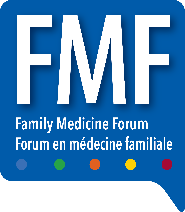 Conseils pour les présentations — Séances et activités virtuellesNous vous remercions de vos efforts et de votre engagement envers la médecine de famille. Nous apprécions vos contributions au FMF 2020 — l’expérience virtuelle complètement réinventée !Conseils pour l’enregistrement ou la diffusion en directAssurez-vous de trouver un endroit tranquille sans distraction ou bruit extérieur. Pour avoir la qualité de la vidéo, évitez les lumières fortes et les fenêtres derrière vous. La lumière naturelle est ce qu’il y a de mieux (devant vous) et donnera une meilleure image. Filmez à la hauteur des yeux ou avec la caméra à un angle légèrement descendant.Pensez à tout ce qui se trouve derrière vous dans l’angle de vue de la caméra, un arrière-plan dégagé est préférable.Nous vous suggérons un arrière-plan naturel, mais si vous préférez un décor virtuel, veuillez en faire l’essai avant la vidéo.Ces arrière-plans fonctionnent bien lorsque vous présentez devant un mur vide sans aucune lumière forte derrière vous.Maintenez un contact visuel avec la caméra.Mémorisez vos notes d’allocution, essayez de ne pas lire sur une page, mais si ce n’est pas possible, tentez de le faire à la hauteur des yeux.Pratiquez votre présentation plusieurs fois avant l’enregistrement ou la diffusion en direct.Chronométrez votre présentation pour vous assurer de respecter les limites de temps.Si vous partagez des diapos, assurez-vous qu’elles soient simples et optimisées pour tous les types d’appareils.Il est important de vous présenter et d’établir une connexion avec les participants.Tenez compte de votre posture, de l’utilisation de différents tons de voix, du langage corporel, de courtes pauses et de bien rythmer votre présentation.Pensez à l’auditoire avec qui vous communiquez ; vous avez une portée qui dépasse de beaucoup votre caméra ! Conseils pour l’équipementLes iPhone ont une des meilleures caméras sur le marché, alors si possible, utilisez un iPhone pour les enregistrements.Allez dans les Paramètres > caméra > et choisissez soit 1080 p ou 720 p pour votre enregistrement.Pour tous les téléphones, enregistrez avec le téléphone à l’horizontale (plein écran, et non à la verticale).Promenez-vous avec votre caméra avant d’enregistrer afin de trouver la meilleure lumière et le meilleur emplacement.Placez le téléphone sur des livres, des jeux, etc., et préparez-le pour filmer de cet endroit.Appuyez sur le bouton d’enregistrement, prenez place et commencez votre présentation. Utilisez vos données si votre Wi-Fi est faible ou ne fonctionne pas bien.Assurez-vous que votre microphone n’est pas bloqué ou assourdi.Si vous utilisez un ordinateur portable, fermez les autres applications et coupez le son des notifications.Coupez les sons et les notifications des autres appareils à proximité.Vous pouvez utiliser Zoom ou une autre plateforme et utilisez la fonction d’enregistrement afin de saisir votre message.Utilisez Chrome ou les applications, faites un test pour vous assurer que tout fonctionne bien avant l’enregistrement.Si possible, regardez votre enregistrement sur un portable et sur un téléphone, avant de le soumettre.Faites-nous parvenir votre présentation finale enregistréeCliquez sur le lien pour soumettre votre vidéo : https://cfpcca.sharefile.com/r-r5fab821c20947aaa.Une fois le téléchargement terminé, envoyez un courriel contenant le nom et le type du fichier à l’adresse fmfinfo@cfpc.ca.Veuillez essayer d’utiliser des types de fichiers courants comme .mp4 et .mov.Pour les activités certifiées Mainpro+Diapos sur les conflits d’intérêts : elles doivent être présentées oralement et à l’écrit au début de votre présentation. Exigences en matière d’interactivité : Votre présentation doit inclure au moins 25 % de contenu interactif.Ceci peut être réalisé de façon orale ou à l’aide de questions et réponses écrites ou de la fonction de clavardage sur la plateforme.Une liste complète de ressources pour les conférenciers se trouve ici pour les activités certifiées Mainpro+ au FMF.Pour les séances diffusées en directAccédez à la salle d’attente virtuelle des conférenciers au moins 30 minutes avant le début de votre séance.Davantage d’information sera fournie lorsque votre date de présentation approchera.